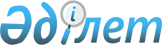 Об оказании дополнительных мер социальной помощи лицам с инвалидностьюПостановление акимата Карагандинской области от 15 сентября 2023 года № 66/01. Зарегистрировано в Департаменте юстиции Карагандинской области 19 сентября 2023 года № 6484-09
      В соответствии с Социальным кодексом Республики Казахстан, Законом Республики Казахстан "О местном государственном управлении и самоуправлении в Республике Казахстан" акимат Карагандинской области ПОСТАНОВЛЯЕТ:
      1. Предоставить с 1 июля 2023 года дополнительную меру социальной помощи лицам с инвалидностью 1, 2 группы, нуждающимся в посторонней помощи в виде выплат в размере трех месячных расчетных показателей следующим лицам:
      не имеющим лиц осуществляющих уход;
      проживающим совместно с родственниками, являющимися неработающими лицами с инвалидностью, пенсионерами;
      проживающим с несовершеннолетними детьми.
      2. Установить, что дополнительная мера социальной помощи в виде выплат назначается лицам, указанным в пункте 1 настоящего постановления, с месяца обращения после возникновения права на ее получение на срок назначения государственного социального пособия по инвалидности. Выплата дополнительных мер социальной помощи производится за истекший месяц по мере поступления финансирования. При наличии обстоятельств, повлекших прекращение выплат (смерть получателя, установление получателю 3 группы или снятие инвалидности, появление родственников, обязанных по закону содержать лица с инвалидностью и других), выплата прекращается с месяца, следующего за тем, в котором наступили соответствующие обстоятельства.
      В случае представления недостоверной информации, повлекшей незаконную выплату, суммы взыскиваются с получателей в добровольном либо судебном порядке.
      3. Акимам районов, городов областного значения обеспечить оказание дополнительной меры социальной помощи в виде выплат лицам, указанным в пункте 1 настоящего постановления, отделами занятости и социальных программ районов, городов областного значения на основании их заявления с указанием номера счета в банке и следующих документов:
      документа, удостоверяющего личность заявителя;
      справки медико-социальной экспертизы (установленного образца) об установлении 1 или 2 группы инвалидности;
      выписки из решения врачебно-консультативной комиссии для лиц с инвалидностью 2 группы о необходимости оказания посторонней помощи.
      Документы представляются для сверки в подлинниках, или в виде цифрового документа из сервиса цифровых документов инфраструктуры "электронного правительства" после чего подлинники документов возвращаются заявителю.
      4. Государственному учреждению "Управление координации занятости и социальных программ Карагандинской области" обеспечить оказание дополнительной меры социальной помощи в виде выплат лицам, указанным в пункте 1 настоящего постановления в пределах средств, предусмотренных в областном бюджете.
      5. Признать утратившими силу:
      1) постановление акимата Карагандинской области от 5 апреля 2012 года № 11/12 "Об оказании дополнительного вида социальной помощи в виде дополнительных надбавок на уход к государственным социальным пособиям одиноким инвалидам 1, 2 группы, нуждающимся в посторонней помощи" (зарегистрировано в Реестре государственной регистрации нормативных правовых актов за № 1907);
      2) постановление акимата Карагандинской области от 9 марта 2022 года № 13/01 "О внесении изменений в постановление акимата Карагандинской области от 5 апреля 2012 года № 11/12 "Об оказании дополнительного вида социальной помощи в виде дополнительных надбавок на уход к государственным социальным пособиям одиноким инвалидам 1, 2 группы, нуждающимся в посторонней помощи" (зарегистрировано в Реестре государственной регистрации нормативных правовых актов за № 27141).
      6. Настоящее постановление вводится в действие по истечении десяти календарных дней со дня его первого официального опубликования и распространяется на отношения, возникшие с 1 июля 2023 года.
					© 2012. РГП на ПХВ «Институт законодательства и правовой информации Республики Казахстан» Министерства юстиции Республики Казахстан
				
      Аким Карагандинской области

Е. Булекпаев
